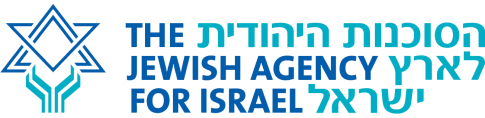 וזה הזמן ל:(זמנים ומועדי ישראל בראי תרבות ויצירה ישראלית)ט״ו בשבטזמן למחשבה אישית(לְמָה שותלים?)בתלמוד הבבלי (תענית דף כג ע"א) מובא מעשה אודות חוני המעגל:"אמר רבי יוחנן: כל ימיו של אותו צדיק (חוני) היה מצטער על (הבנת) מקרא זה 'שיר המעלות בשוב ה' את שיבת ציון היינו כחולמים' (תהלים קכ"ו א). אמר (חוני): האם ייתכן שיישן אדם שבעים שנה ברציפות בחלום?! יום אחד היה (חוני) מהלך בדרך, ראה את אותו האיש שהיה נוטע חרוב. אמר לו: חרוב זה, עד כמה שנים צריך להמתין כדי שיטען פירות? אמר לו עד שבעים שנה לא יטען בפעם ראשונה. אמר לו חוני לאיש: האם פשוט לך שתחיה עוד שבעים שנה? אמר לו אותו האיש: אני מצאתי את העולם נטוע בחרובים, כמו ששתלו עבורי אבותי - כך אני שותל לבני.״ זמן לחזור למקור(מה הקשר בין ט״ו בשבט והתנועה הציונית?)התאריך ט"ו בשבט נזכר לראשונה במשנה, מסכת ראש השנה א׳:א׳:״"אַרְבָּעָה רָאשֵׁי שָׁנִים הֵם.בְּאֶחָד בְּנִיסָן – רֹאשׁ הַשָּׁנָה לַמְּלָכִים וְלָרְגָלִים.בְּאֶחָד בֶּאֱלוּל – רֹאשׁ הַשָּׁנָה לְמַעְשַׂר בְּהֵמָה. רַבִּי אֶלְעָזָר וְרַבִּי שִׁמְעוֹן אוֹמְרִים: בְּאֶחָד בְּתִשְׁרֵי.בְּאֶחָד בְּתִשְׁרֵי – רֹאשׁ הַשָּׁנָה לַשָּׁנִים וְלַשְּׁמִטִּין וְלַיּוֹבְלוֹת, לַנְּטִיּעָה וְלַיְרָקוֹת.בְּאֶחָד בִּשְׁבָט – רֹאשׁ הַשָּׁנָה לָאִילָן, כְּדִבְרֵי בֵית שַׁמַּאי. בֵּית הִלֵּל אוֹמְרִים: בַּחֲמִשָּׁה עָשָׂר בּוֹ."עם ראשית הציונות והקמתן של המושבות הראשונות בארץ ישראל קיבל ט"ו בשבט משמעות נוספת״ טקס הנטיעות הראשון של ט"ו בשבט התקיים בשנת תרמ"ד (1884), במושבה ייסוד המעלה. ההיסטוריון זאב יעבץ, ששימש גם מחנך ומנהל בית ספר, יצא בקריאה לקבוע את ט"ו בשבט כחג הנטיעות, ובט"ו בשבט שנת תר"ן – 1890 לקח את תלמידיו לנטיעת עצים במושבה זיכרון יעקב. בתחילת המאה ה- 20, בשנת 1908, הכריזה הסתדרות המורים והגננות בארץ ישראל על ט"ו בשבט כחג הנטיעות. הרעיון קיבל את אישורם של מוסדות התנועה הציונית (שפעלו באותן שנים, לפני הקמת המדינה). ומנהג הנטיעות התקבל בכל מוסדות החינוך העבריים והתבצע באמצעות והקרן הקיימת לישראל (לקריאה נוספת בעברית, ובספרדית). זמן לשיח (איך ״שותלים״ ציונות? או - הזמנה לסדר)פרות חמישה עשרמילים ולחן: נעמי שמרשֶלֶג עַל עִירִי כָּל הַלַּיְלָה נַח. אֶל אַרְצוֹת הַחוֹם אֲהוּבִי הָלַךְ. שֶלֶג עַל עִירִי וְהַלַּיְלָה קָר מֵאַרְצוֹת הַחוֹם לִי יָבִיא תָּמָר. דְּבַש הַתְּאֵנָה, מֶתֶק הֶחָרוּב וְאוֹרְחַת גְּמָלִים עֲמוּסֵי כָּל טוּב. הֵנָּה שוֹב יָשוּב שֶמֶש לְבָבִיוּמִשָּם תַּפּוּחַ זָהָב יָבִיא. שֶלֶג עַל עִירִי נָח כְּמוֹ טַלִּית. מֵאַרְצוֹת הַחוֹם מַה הֵבֵאתָ לִי. שֶלֶג עַל עִירִי, שֶלֶג עַל פָּנַי וּבְתוֹךְ הַפְּרִי כָּל גַּעְגּוּעַי. נוסחים לסדרי ט״ו בשבט בעברית , אנגלית , ספרדית. 